ПРАВИЛА ПОЖАРНОЙ БЕЗОПАСНОСТИРекомендуем  посмотреть вместе с детьми:https://www.youtube.com/watch?v=evVL1JZ0kakhttps://www.youtube.com/watch?v=Ne6644XFsVohttps://www.youtube.com/watch?v=lHgbzznCA9Yhttps://www.youtube.com/watch?v=rybOjA9a4dMРекомендуем  почитать:СКАЗКА "ОСКОЛОК СТЕКЛА". ПОЖАР В ЛЕСУПредставьте, что погожим августовским деньком вы собрались на прогулку в лес. В лесу тепло и сухо. Прикоснешься ли рукой к шершавой ветке, к головкам колючей травы, присядешь ли на пригорке, усыпанном пожелтевшими иголками хвои, — все душистое и сухое. В такие дни особенно опасно разводить в лесу огонь!
Знаете ли вы, почему вспыхивают лесные пожары?
Иногда поджечь лес может и молния. Но это случается редко. Чаще всего причиной лесных пожаров становится небрежность и неосторожность людей. Пожар начинается из-за брошенной горящей спички, непотушенной сигареты, непогашенного костра и даже осколка толстого стекла. Да, не удивляйтесь! Осколок стекла может собрать солнечные лучи в одну точку (ее называют фокусом) и сыграть роль зажигательной линзы. Сначала начнут тлеть тонкие былинки и прутики, иголочки хвои, потом сухие ветки и валежины. Языки пламени с каждой минутой становятся все больше, взвиваются все выше, захватывая кусты и деревья.
Запомните, что небольшое пламя можно затоптать ногами, сбить ветками или засыпать землей, но тушить лесные пожары могут только взрослые - пожарные и спасатели, используя специальную технику, самолеты, вертолеты.
Как вы думаете, что нужно сделать человеку, который оказался в зоне лесного пожара?
Следует срочно покинуть опасное место. Нужно уходить быстрым шагом против ветра, лучше по просеке, дороге, но берегу реки или ручья.
Если в лесу много дыма, надо смочить водой платок или одежду и дышать через мокрую ткань, а убегать от пожара следует, пригнувшись к земле. Осколок стеклаХотите верьте, хотите нет, но однажды из-за маленького осколка стекла случилась большая беда. Бутылочный осколок лежал на лесном пригорке под старой сосной. Пригорок был густо усыпан сухими порыжевшими сосновыми иголками.
В жаркий летний полдень осколок собрал солнечные лучи в одну точку, и от их тепла стала тлеть тонкая высохшая былинка, потом загорелись сухие иглы хвои, от них огонек перекинулся на обломанные ветки, и в лесу запахло дымом.
Как вы думаете, откуда в лесу появился осколок стекла?
А надо вам сказать, что под корнями сосны в уютной норе жила лисица с лисятами. Лисица почувствовала запах дыма, выглянула из норы и увидела горящие ветки.
Как раз в это время над поляной пролетала сорока, она тоже заметила огонь и громко встревожено застрекотала:
—    Караул! Пожар! Горим! Горим!
—    Эй, сорока-белобока, быстрее лети за медведем, он у нас в лесу главный пожарный, знает, как с огнем справиться. А я побегу зверей созывать на помощь. Если дружно возьмемся за дело, то потушим огонь, ведь он еще маленький.
Сорока полетела за медведем, а лиса созвала на поляну лесных жителей.
—    Ну-ка, серые заики, бегите к ручью за водой. Вы, кроты, ройте землю. А бурундуки, еноты и белки засыпайте землей огонь! — стал распоряжаться медведь.
—- А нам что делать? — спросили медведя лисы и волки.
—  Срывайте большие ветки да сбивайте ими пламя, — скомандовал пожарник-медведь.
Принялись звери с огнем бороться: водой заливать, землей засыпать, ветками сбивать. Огненные язычки становились все меньше и скоро совсем погасли.
Никто и не заметил, как одна хитрая огненная змейка спряталась под корягой.
Когда усталые звери разошлись, огненная змейка стала потихоньку лизать корягу, потом поползла по высохшей траве к куче валежника. С каждой минутой она росла и крепла, а когда добралась до валежника, то из маленькой змейки превратилась в настоящего огненного змея. Языки пламени вылетали из его раскрытой пасти, рассыпались искрами и поджигали кусты и деревья.
Ветер подхватил пламя и понес его по лесу. Горящие ветви громко затрещали, лес стал наполняться дымом.
Почуяли звери и птицы запах дыма, выбрались из нор и гнезд и видят: бушует в лесу пожар!
—    Нет, с таким огнем нам не справиться! — решили они. — Придется с насиженных мест сниматься и убегать!
Лисица вывела из норы своих малышей и сказала им:
—    Бегите, детки, за мной к лесному ручью, да пониже к земле пригибайтесь, хвостом мордочку прикрывайте, чтобы дымом не надышаться.
Лисята быстро бежали следом за матерью. Стремительно убегали, спасаясь от огня, и другие лесные обитатели: волки, медведи, белочки, бурундуки. Огненный змей гнался за ними по пятам.
Скоро звери добрались до большой реки, в которую впадал ручей. Они бросились в воду и переплыли на другой берег.
Огненный змей тоже приполз к реке, добрался до самой кромки воды, зашипел, стал гаснуть — перебраться на другой берег он так и не смог. 
Как вы думаете, стих ли после этого лесной пожар?
Но пожар не стих. Огонь сдался только тогда, когда в лесу появились пожарные. Люди победили лесной пожар, но зверям и птицам пришлось строить себе новое жилье в другом лесу.ВОПРОСЫ:
Почему в лесу начался пожар? 
Как звери боролись с огнем? 
Куда спряталась огненная змейка? 
Могли ли лесные жители потушить большой пожар? 
Как вы думаете, быстро ли огненная змейка превратилась в большого огненного змея? 
Как звери спасались от лесного пожара? 
Почему, убегая из зоны огня, нужно прикрывать рот и нос мокрым платком? 
Почему надо бежать, пригибаясь к земле? 
Как река помогла зверям спастись от огня? 
Кто потушил лесной пожар?
Почему звери и птицы не смогли вернуться в свой лес?
Почему в лесу нельзя баловаться со спичками, поджигать ветки и траву, бросать бутылка и осколки стекла?

ЗАПОМНИТЕ:
Никогда не балуйтесь в лесу со спичками и не разжигайте костров.
Не выжигайте траву под деревьями, на прогалинах, на полянах и лугах.
Не оставляйте на полянах бутылки или осколки стекла.
Если вы оказались в лесу во время лесного пожара, определите направление ветра и направление распространения огня. Выходите из леса в сторону, откуда дует ветер. Дышите через смоченный водой платок или одежду.
Накройте голову мокрой одеждой.
Убегайте от огня, пригнувшись к земле.
Убегайте от огня по дорогам, просекам, берегам рек или ручьев.СКАЗКА "СОВЕТЫ ЛЕСНОЙ МЫШКИ". БЕЗОПАСНОСТЬ В ЛЕСУ    Представьте себе, что ясным летним утром вы пришли в лес. В малиннике зреет сладкая сочная малина, на кочках мха в ельнике появились круглые ягодки голубики. То там, то здесь среди травы прячутся под листочками сыроежки и маслята, под березами растут подберезовики, а возле осин — подосиновики. Много в лесу знакомых грибов и ягод, но еще больше тех, о которых вы ничего не знаете.
Можно ли собирать незнакомые ягоды и грибы? Почему?
Конечно же, нельзя! Ведь кроме съедобных попадаются и очень опасные, ядовитые ягоды и грибы. Поэтому, если рядом с вами нет взрослых, никогдане спешите сорвать и положить в рот незнакомую ягоду, даже если она выглядит красиво и аппетитно.Ядовиты и ярко-красные ягоды ландыша, и черные сочные ягоды вороньего глаза, и красные, похожие на вишенки, ягоды волчьего лыка. Есть в лесу и на лугах ядовитые травы и цветы: всем известный желтый лютик, а также трава чемерица.На болотах и в зарослях ольшаника встречается очень опасное растение, которое называется болотистым вехом. Ядовито все растение, но особенно — толстое мясистое, похожее на морковь корневище.Иногда в густом лесу, рядом с малинником растет пахучая трава, которая называется дурманом. Человек, вдыхающий запах дурмана, может потерять сознание и упасть в обморок. Поэтому, если в лесном малиннике в знойный летний полдень у вас начнет кружиться голова, немедленно покиньте это место.Но склонам оврагов и на берегах рек, где много влаги, растет трава красавка. У нее красивые цветы похожие на крупные розовато-красные колокольчики. Но собирать их в букеты нельзя. Ведь красавка очень ядовитое растение!
А теперь давайте поговорим об опасных грибах. 
Какие ядовитые грибы вы знаете?
Ну, конечно, мухоморы. Шляпки их бывают окрашены в ярко-красный или серовато-бурый цвет.Один из самых ядовитых грибов — бледная поганка. Его часто путают с сыроежкой или шампиньоном. Цвет шляпки — зеленоватый или желтоватый, а ножка бледной поганки внизу утолщенная.Очень ядовитый гриб — ложный опенок. Он, как и настоящий опенок, растет на гнилых стволах и на пнях. От настоящего опенка его отличает неприятный запах и буро-зеленая слизь на ножке и шляпке гриба.А вот сатанинский гриб похож на белый, но если его надрезать ножом, то место надреза через несколько минут розовеет или синеет.
Каждый грибник должен исполнять несколько очень простых, но важных правил, чтобы «тихая охота», а именно так называют собирание грибов, принесла человеку радость, а не беду.Советы лесной Мышки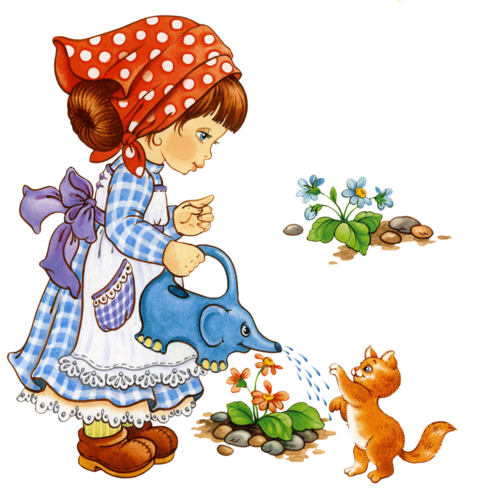    Летом Настя гостила у бабушки в деревне. Однажды она взяла корзинку и пошла в лес по грибы, по ягоды. Только вышла Настенька на дорогу, видит на обочине стоит большой зеленый куст, усыпанный мелкими ярко-красными ягодками, собранными в гроздья.
—    Ах! Какие хорошенькие ягодки! Сейчас попробую, сладкие ли они? — подумала девочка и протянула руку, чтобы сорвать ягоду.
О Какой совет вы могли бы дать девочке?
—    Не рви, девочка, эти ягоды. Они хоть и красивые, но ядовитые. А кустарник, на котором они растут, называется бузиной, - услышала Настя чей-то тонкий голосок.
—    Ой, кто это? — удивилась Настенька.
Ей показалось, что голосок идет откуда-то снизу, и она присела на корточки. Под кустом бузины на земле росла невысокая трава, лежали прутики, сучки, листики, но никого не было видно.
Вдруг один листочек зашевелился, и из-под него показалась прехорошенькая мордочка лесной мышки с черными смышлеными глазками и крошечными розовыми ушками.
—    Лесная мышка! Да какая пригожая! Рыженькая, е темной полоской вдоль спинки! - обрадовалась Настя.
Она протянула мышке раскрытую ладонь, и та ловко взобралась на нее.
— Это ты со мной разговаривала, мышка? — спросила девочка.
—    Конечно я! Кто же еще! Увидела, что ты хочешь ядовитую ягоду сорвать, вот и решила предупредить тебя.
—    Спасибо, мышка! — поблагодарила Настя. — Но я не знала, что мыши умеют говорить.
— Я живу в избушке старика-лесовика, он меня и научил вашему языку, — пропищала мышка. — Я вижу, Настенька, ты не очень-то разбираешься в лесных ягодах — какие съедобные, а какие нет.
—    Это ты, мышка, правильно заметила. Я ведь в городе живу, а к бабушке в гости только на каникулы приезжаю, — объяснила Настя.
—    Что ж, если хочешь, я с тобой в лес пойду, покажу разные ягоды и грибы, расскажу о них.
—    Конечно, хочу! — обрадовалась девочка.
—    Ну, тогда пошли. Я впереди побегу, а ты за мной иди.
Мышка быстро побежала по тропинке, а Настя пошла за ней. Скоро они оказались в густом лесу, и девочка заметила под елью невысокий стебелек с крупными оранжево-красными ягодами.
—    Что ото за ягоды? - спросила Настя у мышки.
—    Это семена ландыша.
—    Ландыша? — удивилась девочка. — А я думала, что у ландыша белые душистые бубенчики...
—    Белые цветочки у ландыша бывают в конце весны и в начале лета, а потом, когда они отцветают, на их месте появляются зеленые ягоды, к концу лета они краснеют. У ландыша и корни, и стебли, и листья, и ягоды — очень ядовитые!
Настя огляделась по сторонам и заметила куст с крупными сочными алыми ягодами, похожими на вишню.
—    А эти ягоды съедобные или ядовитые? — спросила она мышку.
—    Очень ядовитые! Называют их волчьими ягодами или волчьим лыком. Собирать их нельзя! — предупредила девочку мышка.
—    Ой, смотри, мышка, какая удивительная ягодка! На глаз с большими ресницами похожа.
—    А ее так и называют — вороний глаз. Черная сочная ягодка лежит на зеленой розетке из листьев. Запомни, Настенька, это опасная ягода, ею можно отравиться. Никогда ее не рви!
—     Хорошо, не буду. А скажи мне, пожалуйста, какие ягоды можно собирать?
— Таких ягод очень много. Это малина и костяника, голубика и черника, калина и земляника. Пойдем, я тебе покажу некоторые из них. Мышка привела девочку на поляну. Настя наклонилась, чтобы сорвать костянику, и вдруг заметила большущий темно-коричневый гриб, края шляпки которого загибались вверх, а в самой шляпке блестела дождевая вода. Неожиданно с нижней ветки густой зеленой ели на землю спрыгнула рыженькая белочка, подбежала к грибу, ловко уселась на краю шляпки и стала пить из нее воду, словно из блюдца.
Настя и мышка с интересом наблюдали за белкой. Та напилась и ускакала в чащу леса.
—    Здорово! — воскликнула Настя. — А скажи, из какого гриба пила воду белка?
—    Этот гриб называется черным груздем — чернушкой. Вообще-то, чернушки — съедобные грибы, их мариновать и солить можно, но этот гриб уже старый, перезрелый. Его рвать не надо. Сейчас мы других грибов наберем.
Мышка показала Насте сыроежки, подберезовики и подосиновики. Девочка аккуратно собрала грибы и уложила их в корзинку.
Какие съедобные грибы вы знаете? Как они выглядят?
—    А вот этот гриб я знаю. Он очень ядовитый! — сказала Настенька, указывая на большой ярко-красный мухомор, шляпка которого была словно забрызгана белой известкой.
Мухомор не таясь рос под молоденькой елочкой.
—    Мне бабушка рассказывала, что другие грибочки под листиками таятся, в мох зарываются, ветками прикрываются, а мухомор прятаться не любит.
Настя взяла хворостину и хотела сбить с мухомора шляпку, но мышь остановила ее.
—    Ты правильно сказала, что для людей мухоморы опасны, а вот лесные великаны-лоси ими лечатся. Так что лучше, Настенька, не трогай мухомор. Пусть себе растет, лесное царство украшает и лосям помогает.
Долго еще Настя с мышкой бродили по лесу. Много полезного и интересного узнала девочка.
Потом мышка проводила Настю до дома и вернулась в избушку доброго старичка-лесовичка.

ВОПРОСЫ:
Где Настя гостила летом?
Куда пошла Настя?
Кого встретила девочка по дороге в лес?
О чем рассказала ей лесная мышка?
Почему нельзя собирать и есть ягоды бузины, ландыша, вороньего глаза?Как они выглядят?
Какие съедобные ягоды вы знаете? Расскажите, как они выглядят.
Какие ядовитые грибы вы знаете? Расскажите, как они выглядят.Почему нельзя собирать незнакомые ягоды и грибы?

Не собирайте незнакомые грибы. 
Не собирайте грибы, растущие вдоль обочин дорог. 
Не употребляйте в пищу старые, лежалые, испорченные грибы.
Не храните необработанные грибы более суток.
К ядовитым грибам относятся:
бледная поганка,
мухомор,
ложный опенок,
сатанинский гриб.ПРАВИЛА:Осторожно - ядовитые Грибы и ягоды!
Не собирайте незнакомые ягоды. Не пробуйте на вкус даже одну ягоду. Обязательно покажите ягоды взрослым. К ядовитым растениям относятся: волчье лыко, вороний глаз, ландыш, бузина, красавка, паслен, чемерица, лютик ядовитый.
Рекомендуем  выучить вместе с детьми:Поджигать тополиный пух нельзя!Подожгли мальчишки пух, 
А огонь – то не потух. 
Тополиный пух горит, 
Пламя по двору бежит… 
Чья – то вспыхнула машина - 
Очень страшная картина! 
Надо помнить, надо знать: 
Пух опасно поджигать!Будь внимателен у костра!
У костра играли дети. 
Куртка вспыхнула на Пете. 
Заметался он с испугу, 
Но помог Никита другу: 
Петю на бок повалил 
И водой его облил… 
Забросать землёй пришлось, 
Чтобы пламя унялось.
Чтобы лес - звериный дом, 
Не пылал нигде огнём, 
Чтоб не плакали букашки, 
Не теряли гнёзда пташки, 
А лишь пели песни птички, 
Не берите в руки спички!Не оставляй в лесу зажженный костер!Мы в лесу костёр зажгли, 
Посидели и пошли. 
А огонь не затушили, 
 «Сам погаснет» - мы решили. 
Ветром пламя разметало, 
И вокруг, как в печке стало. 
До небес огонь поднялся 
И за нами вслед погнался. 
Гибнет лес, пропали звери - 
Всех несчастий не измерить!